Аппликация «Наша Родина –Россия»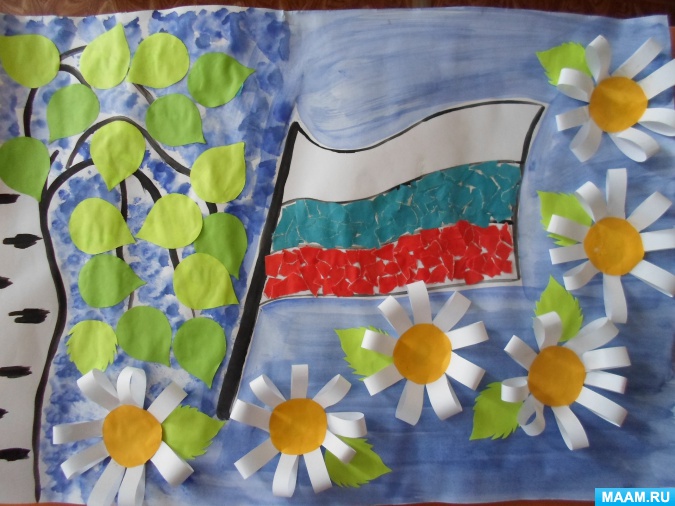 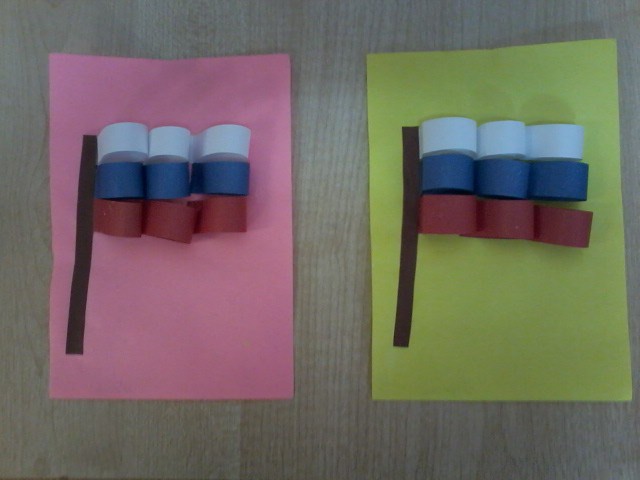 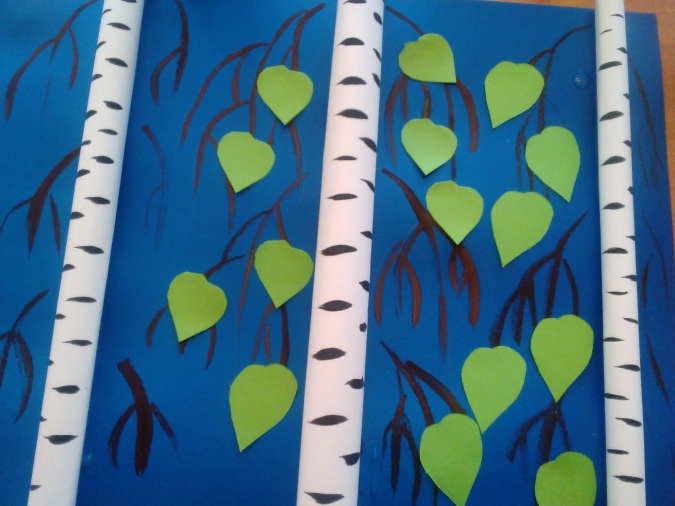 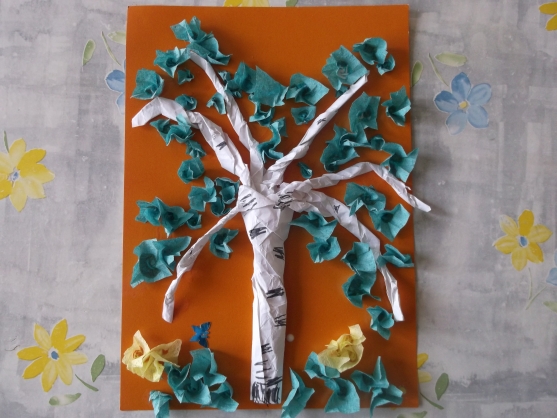 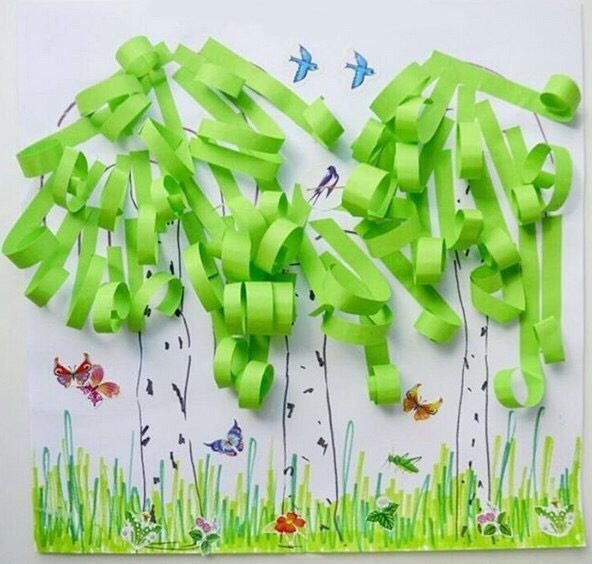 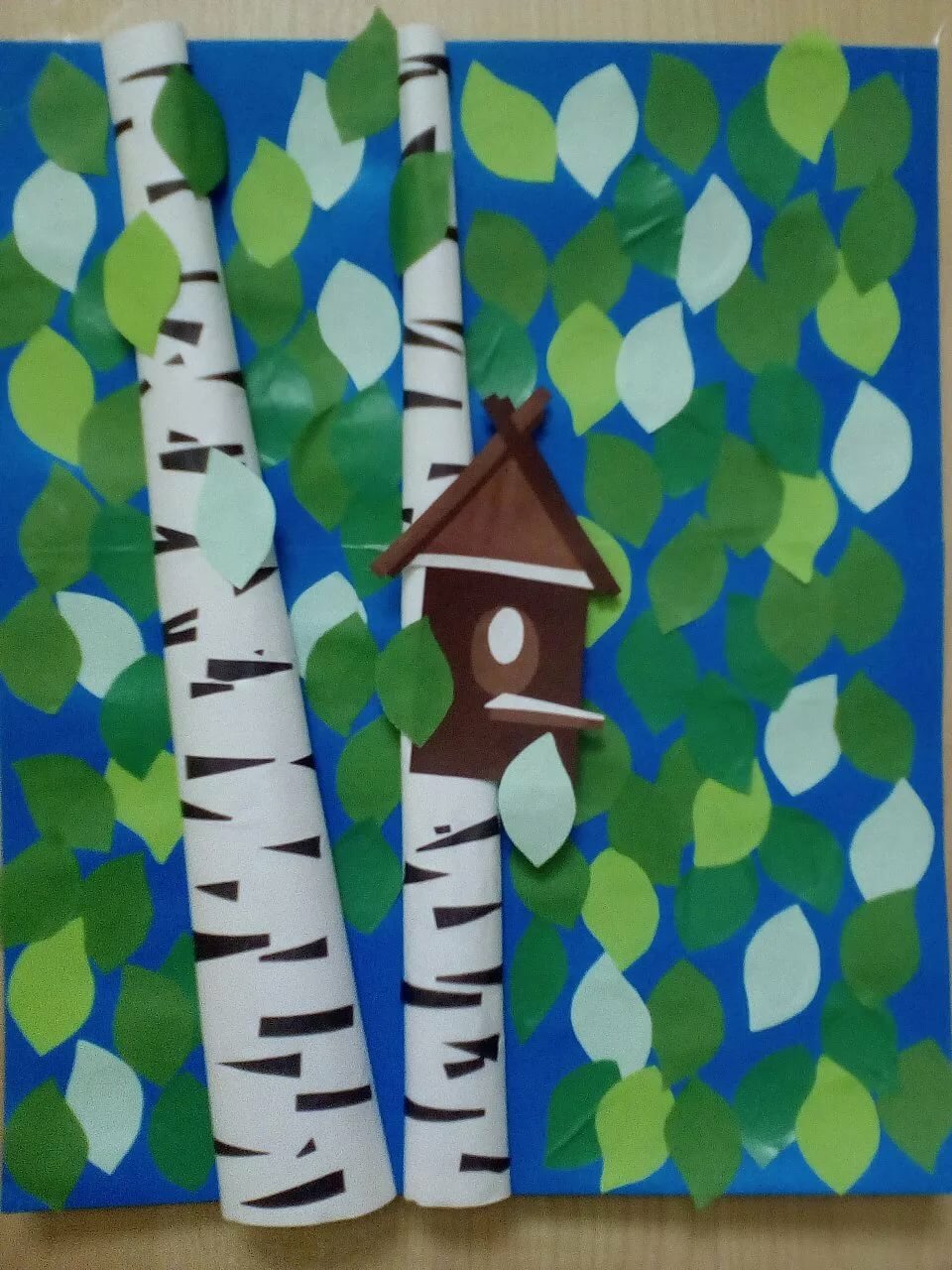 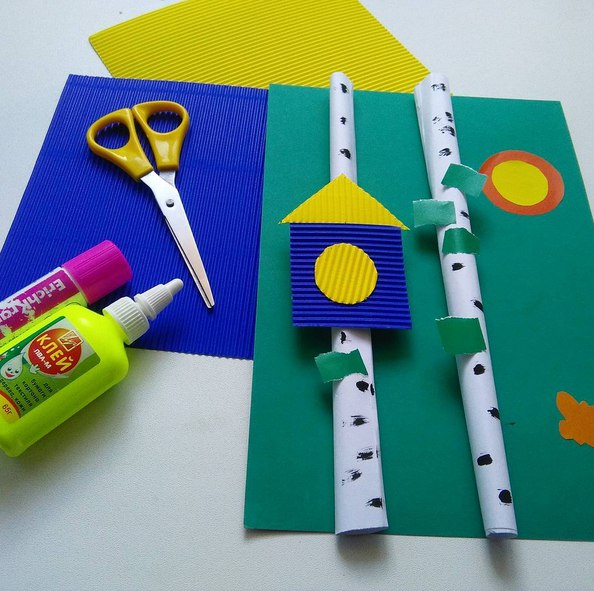 